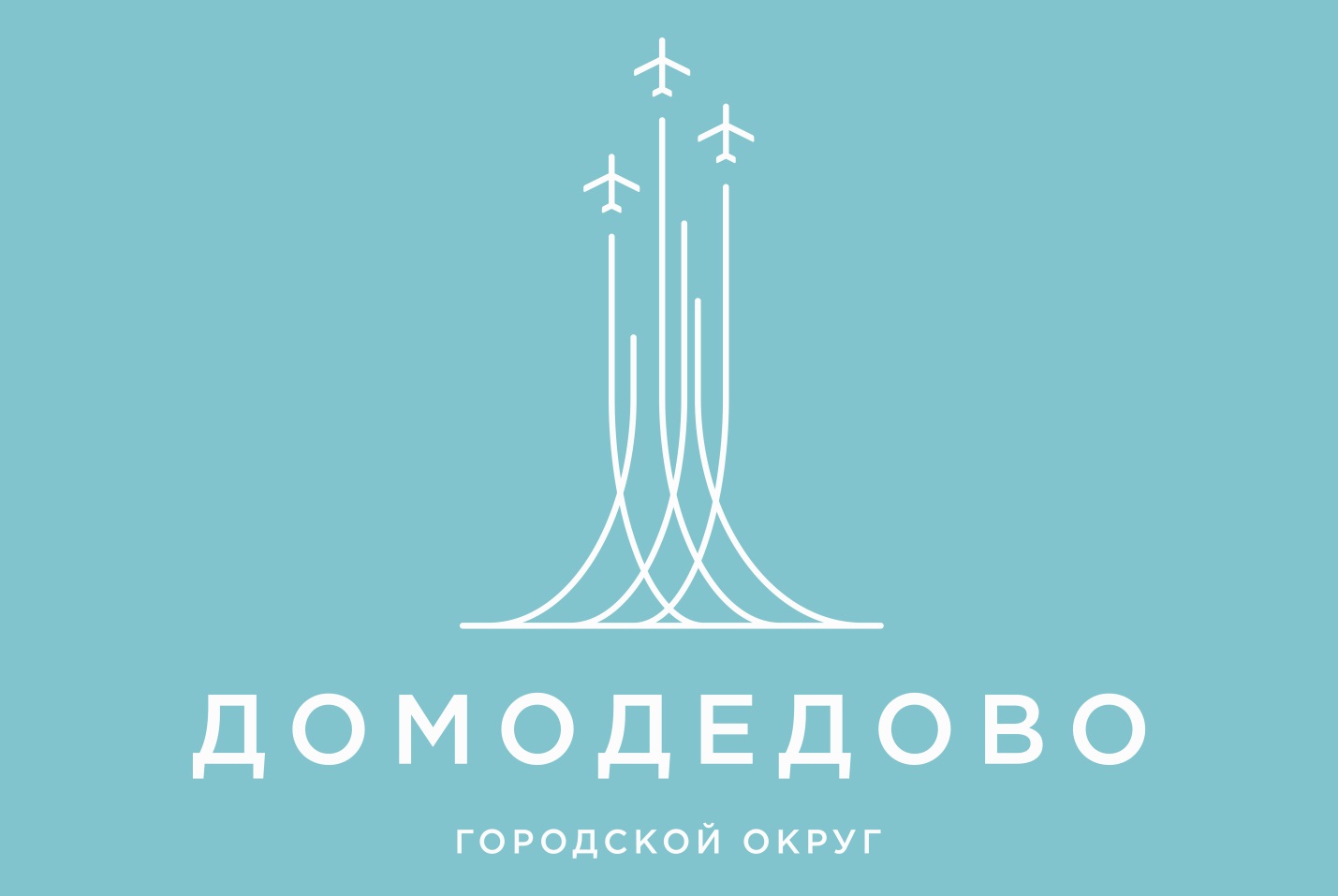 Завершено  контрольное мероприятие «Проверка использование межбюджетных трансфертов из бюджета Московской области и бюджетных ассигнований муниципальных образований Московской области, направленных в 2022 году на проведение капитального ремонта в муниципальных дошкольных образовательных организациях в Московской области в рамках выполнения мероприятия 01.01 подпрограммы 1 «Дошкольное образование» государственной программы Московской области «Образование Подмосковья» на 2020-2025 годы», утвержденной постановлением Правительства Московской области от 15.10.2019 №734/36, (совместно с Счетной палатой городского округа Домодедово Московской области)».Объектом совместного  контрольного мероприятия является Администрация городского округа Домодедово Московской области.Основными вопросами, рассмотренными в период проведения проверки являлись:1.Правильность и своевременность доведения бюджетных данных, отражение в бюджете и сводной бюджетной росписи муниципального образования средств бюджета городского округа Домодедово Московской области на капитальный ремонт дошкольной образовательной организации в соответствии с требованиями бюджетной классификации Российской Федерации.2.Доведение финансовым органом бюджетных ассигнований, лимитов бюджетных обязательств и предельных объемов финансирования до ГРБС муниципального образования.Полнота и своевременность предоставления Администрацией городского округа Домодедово в Министерство отчетов о расходовании субсидий на капитальный ремонт МДОО, полученных в 2022 году.3.Наличие неиспользованных остатков межбюджетных трансфертов из бюджета Московской области, направленных на капитальный ремонт дошкольной организации в 2022 году.4.Фактическое выполнение объемов работ (услуг), отраженных в актах выполненных работ по ф. №2-КС.